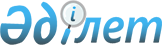 Қазақстан Республикасы Президентінің 1998 жылғы 16 қыркүйектегі № 4071 өкіміне өзгерістер енгізу туралыҚазақстан Республикасы Президентінің 2011 жылғы 2 мамырдағы N 10 ӨкіміҚазақстан Республикасы Президенті  

мен Үкіметі актілерінің жинағында  

жариялануға тиіс                 «Қазақстан Республикасы Президентінің жанындағы Шетелдік инвесторлар кеңесінің құрамы туралы» Қазақстан Республикасы Президентінің 1998 жылғы 16 қыркүйектегі № 4071 өкіміне (Қазақстан Республикасының ПҮАЖ-ы, 1999 ж., № 52, 507-құжат; 2001 ж., № 23, 283-құжат; 2006 ж., № 50, 530-құжат; 2008 ж., № 20, 182-құжат; № 30, 292-құжат; № 48, 543-құжат; 2009 ж., № 27-28, 234-құжат, № 29, 249-құжат; 2010 ж., № 40, 355-құжат) мынадай өзгерістер енгізілсін:

      көрсетілген өкіммен бекітілген Қазақстан Республикасы Президентінің жанындағы Шетелдік инвесторлар кеңесінің дербес құрамына мыналар енгізілсін:      Клаус Дидрихс             - «Джей Пи Морган» Инвестициялық

                                  банкінің Еуропа, Таяу Шығыс және

                                  Африка бойынша директорлар

                                  кеңесінің төрағасы      Лакшми Венкатачалам       - Азия Даму Банкінің вице-президенті      Пьер Франческо            - «Финмекканика Групп» компаниясының

      Гуаргалини                  төрағасы және бас атқарушы

                                  директоры      Серіков                   - Қазақстан Республикасы Индустрия

      Асылхан Жұмағалиұлы         және жаңа технологиялар министрлігі

                                  Инвестиция комитетінің төрағасы      Фердинанде                - «Дженерал Электрик» компаниясының

      Беккалли-Фалко              президенті және бас атқарушы

                                  директоры      Франс Мюллер              - «Метро Кэш энд Кэрри Интернэшнл»

                                  компаниясының басқарма төрағасы;      көрсетілген Кеңестің құрамынан Т.М.Жақсылықов, Лорд Робин Ренвик, Шаою Жао шығарылсын.      Қазақстан Республикасының

      Президенті                                 Н. Назарбаев
					© 2012. Қазақстан Республикасы Әділет министрлігінің «Қазақстан Республикасының Заңнама және құқықтық ақпарат институты» ШЖҚ РМК
				